Western Mass. Board of Approved Basketball Officials
Board 31 of the
International Association of Approved Basketball Officials
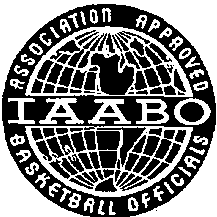 2019-20 ApplicationI am requesting membership to Board 31 of the International Association of Approved Basketball Officials.I request the opportunity to take the written rules examination. I understand that if I pass the examination with a grade of at least 86 percent, I will then be required to attend on-court training and pass a floor examination. The application fee of $150 is payable in full prior to the first rules class and must accompany this application. This amount covers classroom/floor costs, rules book, first-year membership dues and IAABO administrative fees. No refunds will be given after the first rules class Sept. 16.NAME:__________________________________________________    I WILL BE AT LEAST 18 AS OF NOV. 1.CELL PHONE :_______________________________    HOME PHONE :_________________________________STREET ADDRESS:_____________________________________________________________________________CITY:__________________________________    STATE:__________      ZIP CODE:________________________EMAIL: _____________________________________________________________________________SIGNATURE: ___________________________________________________________           DATE: _________________NOTE: By signing, you are acknowledging there is no refund of the application fee after the first rules class.Please return this application, along with a check or money order made payable to:
Western Mass. Board of Approved Basketball Officials  (or WMBABO)c/o Jeffrey Rivet, Secretary-Treasurer180 Beauchamp Terrace, #14Chicopee, MA 01020(call 413-575-2006 or email jeffreyjrivet@hotmail.com with questions)2019-20Rules classes: Sept. 16, 23, 30 ~ Oct. 7, 21, 28  -------- Floor training TBDAll rules classes are held at Holyoke Public Library; 250 Chestnut Street; Holyoke, MA 01040. Rules classes are 6-8 p.m.Floor-training sessions are TBD.We look forward to seeing you!